Ľadové korčuľovanie pre MŠ s tímom KARPATAN pod vedením Jaroslava Ančica.KURZ KORČUĽOVANIA PRE DETI ZŠTím KARPATAN pripravil pre deti ZŠ  kurz korčuľovania na ľadovej ploche v ARÉNE PEZINOK v meste Pezinok. Kurz v rozsahu 10 výcvikových hodín  /v intervale: 5 dní, 2 x 45 minút/ je pripravený pod vedením Ing. Jaroslava Ančica, v spolupráci s tímom Karpatan. Počas výcviku bude 10 minútová pauza na pitný režim, wc, oddych.Poplatok za kurz vrátane autobusovej dopravy je 50 € s DPH.40€ kurz + 10 € autobusová doprava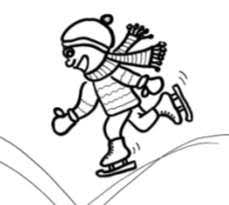 Riešenie absencie bude riešené len z dôvodu ochorenia dieťaťa. Absencia 5 dní – 24 € vrátime	    4 dni – 20 € vrátime	    3 dni – 15 € vrátime                                                	    2 dni – 10 € vrátimePotrebná výstroj:Ľadové korčule – jeden nôž na korčuli, nabrúsené na turistickú jazdu. Nie malé aby netlačili, väčšie sa dajú vyplniť hrubou ponožkou, podkolienkou, alebo lyžiarskou ponožkou (nie kotníkové ponožky). Prilba – hokejová, skatová alebo lyžiarska (nie cyklistická)Oblečenie – teplé, nepremokavé /otepľovačky alebo overal/, nie savé (napr. tepláky), rukavice lyžiarske, v zásade použiť materiály s malým obsahom bavlny.Chrániče – stačí na zápästie, resp. lakte. Celú výstroj podpísať.Zdravotný dozor: zabezpečuje organizátor odbornej časti výcvik  Ing. Jaroslav Ančic- KARPATIAN, Pezinok.Postup pri úraze, prípadne iných komplikáciách: prvú pomoc poskytne organizátor  odbornej časti výcviku, ľahší úraz sa rodičovi oznámi pri odovzdávaní dieťaťa, ťažší úraz sa oznámi rodičovi ihneď zo štadióna.Riziká spojené s účasťou na podujatí: strata osobných vecí, poškodenie korčuli, modriny, odreniny, únava.Vzhľadom na riziká zákonný zástupca zabezpečí: upozorní dieťa na správanie sa, zabezpečí  ochrannú prilbu, chrániče zápästia, rukavice a vhodné oblečenie na korčuľovanie, nepremokavé rukavice, nedá dieťaťu peniaze, pravdivo informuje o zdravotnom stave dieťaťa, odovzdá kópiu platného preukazu poistenca, poskytne aktuálne kontaktné údaje.Podmienky zrušenia alebo prerušenia výcviku: sa môžu naplniť pri technických poruchách, ktoré by nedovoľovali používať plochu štadiónu. Zákonní zástupcovia budú informovaní operatívne k vzniknutej situácii.Storno poplatky: pri odhlásení z výcviku akceptujeme iba lekárske potvrdenie. Pri celkovej neúčasti dieťaťa bude vrátené 24,- €. Pri neúčasti 4,3,2 dní bude vrátená suma uvedená na prihláške, po skončení kurzu. Poplatok za autobus sa nevracia a za výcvik sa vráti alikvotná časť peňazí. Ak vyradí dieťa pre správanie inštruktor korčuľovania, poplatok za výcvik sa nevracia. Storno poplatky slúžia na zapletenie nevyhnutných nákladov trénerov a prenájom ľadovej plochy. 